 MSW Field Education Electronic Time & Tasks Log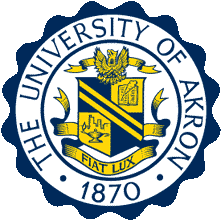 Program Status: Semester:     
Academic Year Start: Program Location:  Week of:  Week of:  Week of: Week of: Total Hours for four (4) weeks=       Field Hours Signature Page
I, graduate field education student in the School of Social Work certify the information on this time & task log is accurate and I hereby authorize it to reflect my completed field hours at my assigned agency.Important!   Signature Box Below- Field Student required	A check in this box affirms that I hereby attest all of the information on this time & task log is true to the best of my knowledge and is the equivalent of my signature. Graduate Field Student Name:         Signature Date:  	I, assigned task supervisor, certify the information on this time & task log was reviewed by myself and is accurate.  I hereby authorize it to reflect my assigned field student’s field hours at my assigned agency.Important!   Signature Box Below- Task Supervisor (if applicable)	A check in this box affirms that I hereby attest I have reviewed all of the information on this time & task log, is true to the best of my knowledge, and is the equivalent of my signature.  Task Supervisor Name:                  Signature Date:  	I, assigned field instructor, certify the information on this time & task log was reviewed by myself and is accurate.  I hereby authorize it to reflect my assigned field student’s field hours at my assigned agency.Important!   Signature Box Below- Field Instructor required	A check in this box affirms that I hereby attest I have reviewed all of the information on this time & task log, is true to the best of my knowledge, and is the equivalent of my signature.   Field Instructor Name:                   Signature Date:  	I, assigned field faculty liaison, certify the information on this time & task log was reviewed by myself and is accurate to my knowledge. I hereby authorize it to reflect my assigned student’s completed field hours at my assigned agency.Important!   Signature Box Below- Field Faculty Liaison required	A check in this box affirms that I hereby attest I have reviewed all of the information on this time & task log, it is true to the best of my knowledge, and is the equivalent of my signature.  Field Faculty Liaison Name:        Signature Date:  	Time & Task Log Submission Process
Step#1:  Student Responsibility
Student is responsible for accurately completing the Time & Task Log, completing signature box, and electronically forwarding it to Task Supervisor, if applicable, or Field Instructor.  Step #2:   Task Supervisor Responsibility
Upon completion of signature boxes by Task Supervisor (if applicable) Task Supervisor electronically forwards this document to the Field Instructor. 
Step #3:  Field Instructor Responsibility
Upon completion of signature boxes by Field Instructor, Field Instructor electronically forwards this document to their assigned Field Faculty Liaison.Step #4:  Field Faculty Liaison Responsibility
Upon review and completion of signature boxes by assigned Field Faculty Liaison, Field Faculty Liaison rename document (Academic semester, Program, Last name, First name- i.e. 2016FallgraduatePalmerTeresa) and submit to student’s assigned field contact personStep #5:  Field Contact Person Responsibility
Review field hours along with Student Integrative Learning Contract & Student Evaluation and submit credit/no credit to university Student NameStudent NameTeresa Palmer AgencyAgencyStow Away Children and Family ServicesHome PhoneHome PhoneCell Phone Cell Phone 222-234-2222Emailtpalmer@uakron.edutpalmer@uakron.eduSundayMondayTuesdayWednesdayThursdayFridaySaturday8 hrs. 
8 a.m. – 4:00 p.m. 8hrs. 8 a.m. -4:00 p.m.Weekly Total of hours: Weekly Total of hours: Weekly Total of hours: Weekly Total of hours: Weekly Total of hours: Weekly Total of hours: Weekly Total of hours: Tasks/Activities  that support  the development of Competencies:I received an orientation to the agency this week.  The orientation included individual introductions to the staff as my field instructor walked me throughout the building, as well as group introductions during my first staff meeting.  My orientation also included identifying my work space, learning my way around the building, and the role and importance of staff/program meetings.  Supervisory interactions occurred as my field instructor debriefed me throughout the week to ensure that I was becoming acquainted with staff, the role of team work, field expectations, and immediately developing strategies to support my success such as learning how to ‘pause and document’.   We had our first conversation about my Student Integration Learning Contract in the staff/program meeting as my field instructor outlined tentative objectives in each of the three learning areas:  Direct Practice, Service Impact, and Professional Learning.  Staff verbalized support of these learning objectives and eagerly began to identify additional ones.  There seems to be an investment in having a student in this organization(Narrative should reflect examples of skills required for an emerging professional- including examples of engagement, assessment, intervention, and evaluation.)Tasks/Activities  that support  the development of Competencies:I received an orientation to the agency this week.  The orientation included individual introductions to the staff as my field instructor walked me throughout the building, as well as group introductions during my first staff meeting.  My orientation also included identifying my work space, learning my way around the building, and the role and importance of staff/program meetings.  Supervisory interactions occurred as my field instructor debriefed me throughout the week to ensure that I was becoming acquainted with staff, the role of team work, field expectations, and immediately developing strategies to support my success such as learning how to ‘pause and document’.   We had our first conversation about my Student Integration Learning Contract in the staff/program meeting as my field instructor outlined tentative objectives in each of the three learning areas:  Direct Practice, Service Impact, and Professional Learning.  Staff verbalized support of these learning objectives and eagerly began to identify additional ones.  There seems to be an investment in having a student in this organization(Narrative should reflect examples of skills required for an emerging professional- including examples of engagement, assessment, intervention, and evaluation.)Tasks/Activities  that support  the development of Competencies:I received an orientation to the agency this week.  The orientation included individual introductions to the staff as my field instructor walked me throughout the building, as well as group introductions during my first staff meeting.  My orientation also included identifying my work space, learning my way around the building, and the role and importance of staff/program meetings.  Supervisory interactions occurred as my field instructor debriefed me throughout the week to ensure that I was becoming acquainted with staff, the role of team work, field expectations, and immediately developing strategies to support my success such as learning how to ‘pause and document’.   We had our first conversation about my Student Integration Learning Contract in the staff/program meeting as my field instructor outlined tentative objectives in each of the three learning areas:  Direct Practice, Service Impact, and Professional Learning.  Staff verbalized support of these learning objectives and eagerly began to identify additional ones.  There seems to be an investment in having a student in this organization(Narrative should reflect examples of skills required for an emerging professional- including examples of engagement, assessment, intervention, and evaluation.)Tasks/Activities  that support  the development of Competencies:I received an orientation to the agency this week.  The orientation included individual introductions to the staff as my field instructor walked me throughout the building, as well as group introductions during my first staff meeting.  My orientation also included identifying my work space, learning my way around the building, and the role and importance of staff/program meetings.  Supervisory interactions occurred as my field instructor debriefed me throughout the week to ensure that I was becoming acquainted with staff, the role of team work, field expectations, and immediately developing strategies to support my success such as learning how to ‘pause and document’.   We had our first conversation about my Student Integration Learning Contract in the staff/program meeting as my field instructor outlined tentative objectives in each of the three learning areas:  Direct Practice, Service Impact, and Professional Learning.  Staff verbalized support of these learning objectives and eagerly began to identify additional ones.  There seems to be an investment in having a student in this organization(Narrative should reflect examples of skills required for an emerging professional- including examples of engagement, assessment, intervention, and evaluation.)Tasks/Activities  that support  the development of Competencies:I received an orientation to the agency this week.  The orientation included individual introductions to the staff as my field instructor walked me throughout the building, as well as group introductions during my first staff meeting.  My orientation also included identifying my work space, learning my way around the building, and the role and importance of staff/program meetings.  Supervisory interactions occurred as my field instructor debriefed me throughout the week to ensure that I was becoming acquainted with staff, the role of team work, field expectations, and immediately developing strategies to support my success such as learning how to ‘pause and document’.   We had our first conversation about my Student Integration Learning Contract in the staff/program meeting as my field instructor outlined tentative objectives in each of the three learning areas:  Direct Practice, Service Impact, and Professional Learning.  Staff verbalized support of these learning objectives and eagerly began to identify additional ones.  There seems to be an investment in having a student in this organization(Narrative should reflect examples of skills required for an emerging professional- including examples of engagement, assessment, intervention, and evaluation.)Tasks/Activities  that support  the development of Competencies:I received an orientation to the agency this week.  The orientation included individual introductions to the staff as my field instructor walked me throughout the building, as well as group introductions during my first staff meeting.  My orientation also included identifying my work space, learning my way around the building, and the role and importance of staff/program meetings.  Supervisory interactions occurred as my field instructor debriefed me throughout the week to ensure that I was becoming acquainted with staff, the role of team work, field expectations, and immediately developing strategies to support my success such as learning how to ‘pause and document’.   We had our first conversation about my Student Integration Learning Contract in the staff/program meeting as my field instructor outlined tentative objectives in each of the three learning areas:  Direct Practice, Service Impact, and Professional Learning.  Staff verbalized support of these learning objectives and eagerly began to identify additional ones.  There seems to be an investment in having a student in this organization(Narrative should reflect examples of skills required for an emerging professional- including examples of engagement, assessment, intervention, and evaluation.)Tasks/Activities  that support  the development of Competencies:I received an orientation to the agency this week.  The orientation included individual introductions to the staff as my field instructor walked me throughout the building, as well as group introductions during my first staff meeting.  My orientation also included identifying my work space, learning my way around the building, and the role and importance of staff/program meetings.  Supervisory interactions occurred as my field instructor debriefed me throughout the week to ensure that I was becoming acquainted with staff, the role of team work, field expectations, and immediately developing strategies to support my success such as learning how to ‘pause and document’.   We had our first conversation about my Student Integration Learning Contract in the staff/program meeting as my field instructor outlined tentative objectives in each of the three learning areas:  Direct Practice, Service Impact, and Professional Learning.  Staff verbalized support of these learning objectives and eagerly began to identify additional ones.  There seems to be an investment in having a student in this organization(Narrative should reflect examples of skills required for an emerging professional- including examples of engagement, assessment, intervention, and evaluation.)SundayMondayTuesdayWednesdayThursdayFridaySaturday.Weekly Total of hours: Weekly Total of hours: Weekly Total of hours: Weekly Total of hours: Weekly Total of hours: Weekly Total of hours: Weekly Total of hours: Tasks/Activities  that support  the development of Competencies:(Narrative should reflect examples of skills required for an emerging professional self - including examples of engagement, assessment, intervention, and evaluation.)Tasks/Activities  that support  the development of Competencies:(Narrative should reflect examples of skills required for an emerging professional self - including examples of engagement, assessment, intervention, and evaluation.)Tasks/Activities  that support  the development of Competencies:(Narrative should reflect examples of skills required for an emerging professional self - including examples of engagement, assessment, intervention, and evaluation.)Tasks/Activities  that support  the development of Competencies:(Narrative should reflect examples of skills required for an emerging professional self - including examples of engagement, assessment, intervention, and evaluation.)Tasks/Activities  that support  the development of Competencies:(Narrative should reflect examples of skills required for an emerging professional self - including examples of engagement, assessment, intervention, and evaluation.)Tasks/Activities  that support  the development of Competencies:(Narrative should reflect examples of skills required for an emerging professional self - including examples of engagement, assessment, intervention, and evaluation.)Tasks/Activities  that support  the development of Competencies:(Narrative should reflect examples of skills required for an emerging professional self - including examples of engagement, assessment, intervention, and evaluation.)SundayMondayTuesdayWednesdayThursdayFridaySaturdayWeekly Total of hours: Weekly Total of hours: Weekly Total of hours: Weekly Total of hours: Weekly Total of hours: Weekly Total of hours: Weekly Total of hours: Tasks/Activities  that support  the development of Competencies:(Narrative should reflect examples of skills required for an emerging professional self - including examples of engagement, assessment, intervention, and evaluation.)Tasks/Activities  that support  the development of Competencies:(Narrative should reflect examples of skills required for an emerging professional self - including examples of engagement, assessment, intervention, and evaluation.)Tasks/Activities  that support  the development of Competencies:(Narrative should reflect examples of skills required for an emerging professional self - including examples of engagement, assessment, intervention, and evaluation.)Tasks/Activities  that support  the development of Competencies:(Narrative should reflect examples of skills required for an emerging professional self - including examples of engagement, assessment, intervention, and evaluation.)Tasks/Activities  that support  the development of Competencies:(Narrative should reflect examples of skills required for an emerging professional self - including examples of engagement, assessment, intervention, and evaluation.)Tasks/Activities  that support  the development of Competencies:(Narrative should reflect examples of skills required for an emerging professional self - including examples of engagement, assessment, intervention, and evaluation.)Tasks/Activities  that support  the development of Competencies:(Narrative should reflect examples of skills required for an emerging professional self - including examples of engagement, assessment, intervention, and evaluation.)SundayMondayTuesdayWednesdayThursdayFridaySaturday.Weekly Total of hours: Weekly Total of hours: Weekly Total of hours: Weekly Total of hours: Weekly Total of hours: Weekly Total of hours: Weekly Total of hours: Tasks/Activities  that support  the development of Competencies:(Narrative should reflect examples of skills required for an emerging professional self - including examples of engagement, assessment, intervention, and evaluation.)Tasks/Activities  that support  the development of Competencies:(Narrative should reflect examples of skills required for an emerging professional self - including examples of engagement, assessment, intervention, and evaluation.)Tasks/Activities  that support  the development of Competencies:(Narrative should reflect examples of skills required for an emerging professional self - including examples of engagement, assessment, intervention, and evaluation.)Tasks/Activities  that support  the development of Competencies:(Narrative should reflect examples of skills required for an emerging professional self - including examples of engagement, assessment, intervention, and evaluation.)Tasks/Activities  that support  the development of Competencies:(Narrative should reflect examples of skills required for an emerging professional self - including examples of engagement, assessment, intervention, and evaluation.)Tasks/Activities  that support  the development of Competencies:(Narrative should reflect examples of skills required for an emerging professional self - including examples of engagement, assessment, intervention, and evaluation.)Tasks/Activities  that support  the development of Competencies:(Narrative should reflect examples of skills required for an emerging professional self - including examples of engagement, assessment, intervention, and evaluation.)